ANTARIX IMX-3A, IMX-3BANTARIX IMX-3A, IMX-3B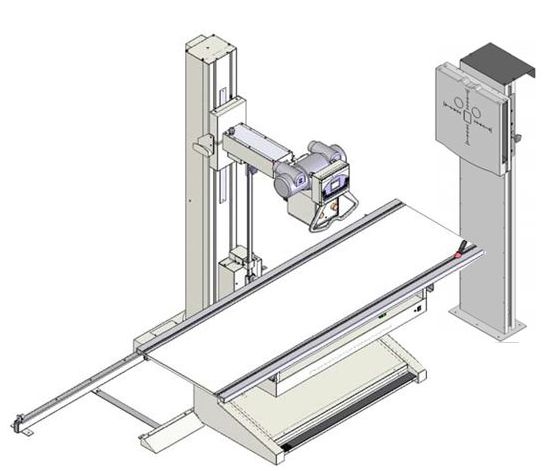 Device in conformity to 93/42/CEE directiveВиріб відповідає вимогамТехнічного регламенту щодо медичних виробівРентгенівські комплекси ANTARIX дозволяють проводити весь спектр рентгенографічних досліджень, включаючи лінійну томографію (тільки для IMX-3A). При комплектації вертикальною стійкою знімків дані апарати відносяться до класу апаратів на два робочих місця.Продумана класична конструкція визначає зручність для пацієнта і персоналу. Конструкція столу дозволяє проводити знімки пацієнтам на інвалідному кріслі або лікарняній каталці. Апарати дозволяють проводити дослідження як на рентгенівську касету з плівкою, так і використовувати плоскопанельний переносний детектор.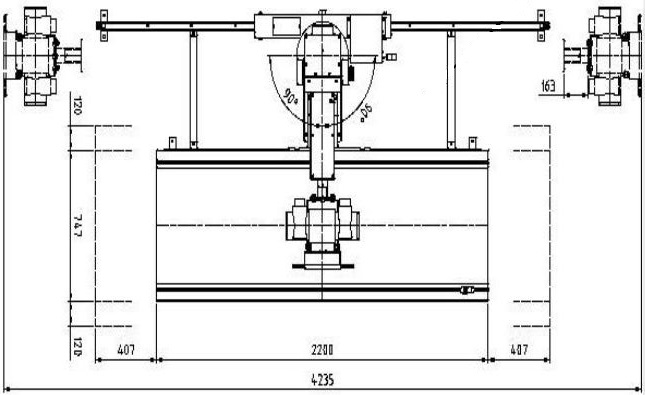 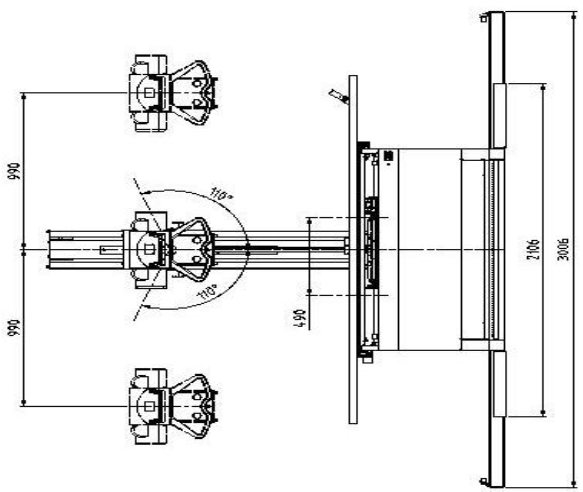 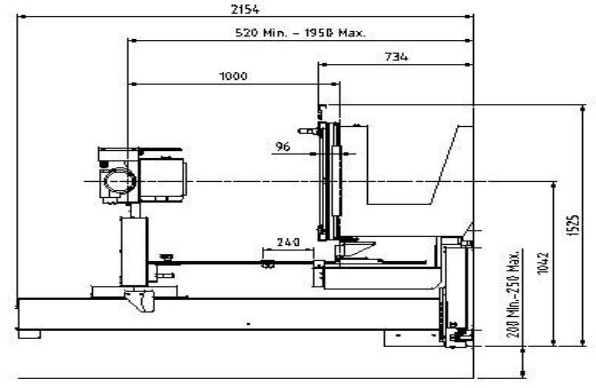 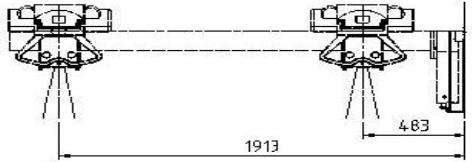 ХАРАКТЕРИСТИКИХАРАКТЕРИСТИКИСтіл знімків з колоною випромінювача для рентгенографічних дослідженьСтіл знімків з колоною випромінювача для рентгенографічних дослідженьРозмір деки столу 2200x747 ммМаксимальна вага пацієнта150 кгПовздовжнє переміщення деки столу від центру знімку ±407 ммПоперечне переміщення деки столу від центру знімку ±120 ммВисота деки столу 734ммКількість кутів томографії (тільки для IMX-3A)8°/15°/30°/45°Кількість швидкостей томографії (тільки для IMX-3A)3 (три)Фокусна відстань при томографії (тільки для IMX-3A)1000ммДіапазон висот томографічних шарів (тільки для IMX-3A)Від 0 мм до 240ммКасетотримачі  для касет або плоскопанельних детекторів стандартних розмірів Від (13х18)см до (35х43)смПовздовжнє переміщення колони випромінювача ±990 ммТелескопічне переміщення рентгенівської трубки у поперечному напрямку (опція)163 ммВертикальне переміщення випромінювача по колоні з крайнього верхнього до крайнього нижнього положення  складає 1430 мм Обертання колони навкруги вертикальної вісі, грд, ±90°Обертання випромінювача навкруги горизонтальної вісі ± 110°Електромагнітні гальма всіх рухів колони випромінювачаНаявністьРентгенівський коліматор Глибинна, багатошарова ручна колімаційна система з світловим центратором рентгенівського випромінюванняСтійка знімків для рентгенографічних дослідженьСтійка знімків для рентгенографічних дослідженьМожливість зйомки на рентгенівську плівку або плоскопанельный детектор Від 13х18 см до 36х43 см.Високочастотний пристрій живлення для рентгенографіїГенератор CPI СМР200, 50 kW (стандартно),40, 65, 80 kW (опція);Генератор з конденсаторним накопичувачем  ODEL (Італія) Nebula R212.1 EA 50 kW (опція)Рентгенівський випромінювач IAE  RTM782 в корпусі С52або аналогЦифровий детектор (опція)Плоскопанельний детектор виробництваDR TECH (Республіка Корея)EVS3643G (Gadox) або EVS3643 (CsI)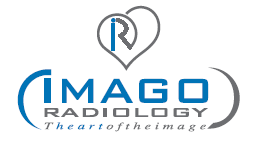 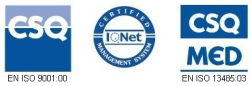 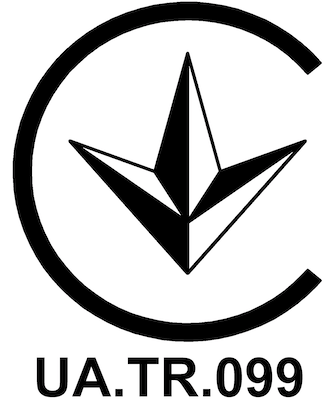 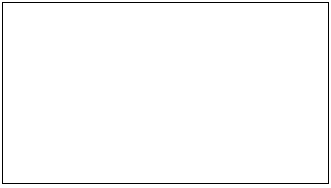 Виробник: IMAGO RADIOLOGY SRL / Імаго Радіолоджі СРЛVia Sacco e Venzetti, 5 20081 ABBIATEGRASSO (MI), ItalyУповноважений представник в Україні: ТОВ «ДЕЙЛІ-ТРЕЙД»04073, Україна, м. Київ, проспект Степана Бандери,21, офіс 423Тел./факс: +38(044)490-35-41e-mail: sales@dailytrade.com.ua веб-сайт: www.dailytrade.uaВиробник: IMAGO RADIOLOGY SRL / Імаго Радіолоджі СРЛVia Sacco e Venzetti, 5 20081 ABBIATEGRASSO (MI), ItalyУповноважений представник в Україні: ТОВ «ДЕЙЛІ-ТРЕЙД»04073, Україна, м. Київ, проспект Степана Бандери,21, офіс 423Тел./факс: +38(044)490-35-41e-mail: sales@dailytrade.com.ua веб-сайт: www.dailytrade.uaВиробник: IMAGO RADIOLOGY SRL / Імаго Радіолоджі СРЛVia Sacco e Venzetti, 5 20081 ABBIATEGRASSO (MI), ItalyУповноважений представник в Україні: ТОВ «ДЕЙЛІ-ТРЕЙД»04073, Україна, м. Київ, проспект Степана Бандери,21, офіс 423Тел./факс: +38(044)490-35-41e-mail: sales@dailytrade.com.ua веб-сайт: www.dailytrade.uaКомпанія залишає за собою право вносити зміни без попереднього повідомленняКомпанія залишає за собою право вносити зміни без попереднього повідомленняКомпанія залишає за собою право вносити зміни без попереднього повідомленняКомпанія залишає за собою право вносити зміни без попереднього повідомлення